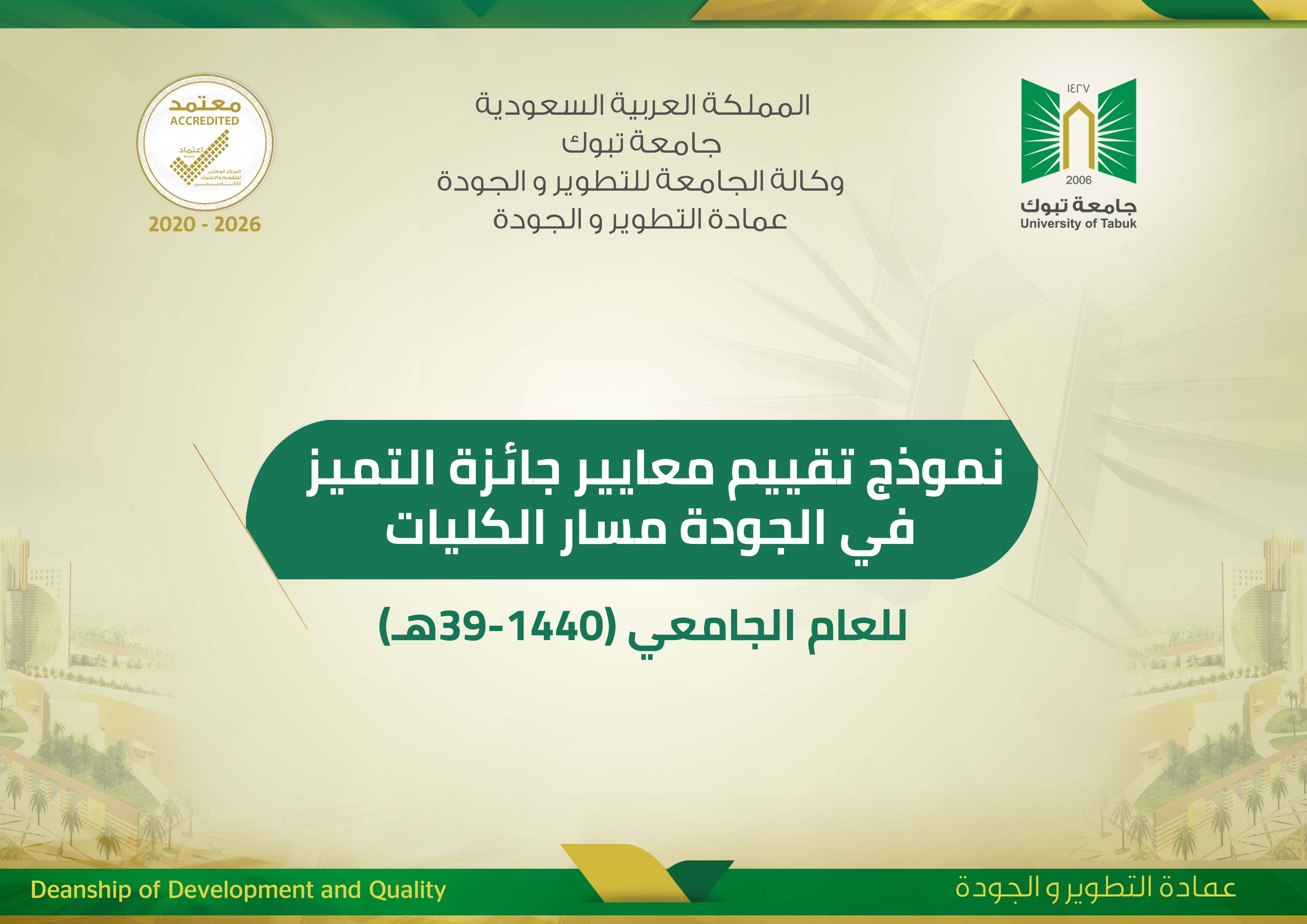 اسم الكليةتاريخ التقييمملاحظاتغير مكتمل1مكتمل جزئياً2مكتمل3الأدلة والوثائق المطلوب توافرهاالمعايير/ البنودالمحاورتقرير إنجاز الكلية للخطة الاستراتيجية (الكتروني).الإنجاز المتحقق في الخطة الاستراتيجية للكلية بشكل ربع سنوي.التخطيط الاستراتيجيتاريخ إدخال الكلية للخطة التشغيلية حسب الزمن المجدول.رفع تقارير الخطة التشغيلية للجهة المعنية في الوقت المحدد.. التخطيط الاستراتيجيقرار إداري ساري المفعول للوكيل لأعمال الجودة بالعمادة.إنشاء وتفعيل وكالة في الكلية مختصة بأعمال الجودة.ضمان الجودةخطة عمل لأعمال الجودة بالكلية موضحا بها ما تم إنجازه.توافر خطة للكلية فيما يختص بأعمال الجودة، وتنفيذها.ضمان الجودةقرار إداري ساري المفعول لوحدة أو لجنة تشرف على أعمال الجودة لكل الأقسام العلمية في الكلية..إنشاء وتفعيل وحدة أو لجنة في الأقسام العلمية بالكلية مختصة بأعمال الجودة. ضمان الجودةخطة عمل لأعمال الجودة بالأقسام العملية موضحا بها ما تم إنجازه.توافر خطة في الأقسام العلمية بالكلية فيما يختص بأعمال الجودة، وتنفيذها.ضمان الجودةنسخة محدّثة للأدلة والكتيبات التعريفية التابعة للكلية.المراجعة السنوية للأدلة والكتيبات التعريفية التابعة للكلية. ضمان الجودةالنسخة الأخيرة من التقرير السنوي لأنشطة الكلية وإنجازاتها.توافر ا لتقارير السنوية التي توضّح إنجازات الكلية وأنشطتها.ضمان الجودةتوافر نسخ مترجمة باللغة الإنجليزية لجميع الأدلة والكتيبات التعريفية.وجود ترجمة باللغة الإنجليزية للأدلة والكتيبات التعريفية التابعة للكلية.ضمان الجودةملف تكوين اللجان، وحضور الاجتماعات المشتركية بين الشطرين.تفعيل مشاركة شطر الطالبات في أنشطة الكلية.ضمان الجودةنسخة من التقارير السنوية لكل برامج الكلية الأكاديمية.توافر التقارير السنوية المستوفية لمعايير المركز الوطني للتقويم والاعتماد الأكاديمي، لجميع برامج الكلية الأكاديمية. ضمان الجودةنسخة من التقارير الفصلية لجميع مقررات البرامج بالكلية الدراسية.توافر التقارير الفصلية للمقررات الدراسية لجميع برامج الكلية. مستوفية لمعايير المركز الوطني للتقويم والاعتماد الأكاديمي.ضمان الجودةنماذج خطط التحسين المنجزة لكل البرامجوجود خطط تنفيذية لتوصيات التحسين الناتجة عن التقارير السنوية لكل البرامج الأكاديمية في الكلية.ضمان الجودةوجود قائمة لمؤشرات الأداء الخاصة بالكلية، وتحليلها. تتبنى الكلية مؤشرات أداء الجامعة والمركز الوطني للتقويم والاعتماد الأكاديمي لقياس الأداء الخاص بها.ضمان الجودةوجود قائمة للمقارنات المرجعية الخاصة ببرامج الكلية الأكاديمية.تتوافر لدى برامج الكلية الأكاديمية مقارنات مرجعية للأداء (داخلياً وخارجياً).ضمان الجودةوجود خطط تحسين مبنية على تحليل نتائج قياس الأداء والمقارنات المرجعية، موضح بها ما تحقق من نسب الإنجاز لبرامج الكلية الأكاديمية الاستفادة من تحليل نتائج مؤشرات الأداء والمقارنات المرجعية ببرامج الكلية الأكاديمية.ضمان الجودةنماذج من الاستبانات التي تقوم بها برامج الكلية الأكاديمية.القيام باستطلاعات الرأي (مثل: تقييم المقرر، تقييم الخبرة الميدانية، استبانة الخريجين، استبانة أرباب العمل) في جميع برامج الكلية الأكاديمية.ضمان الجودةوجود خطط تحسين مبنية على تحليل نتائج استطلاعات رأي المستفيدين بجميع برامج الكلية الأكاديمية، موضح بها نسب ما تحقق من الإنجاز.الاستفادة من تحليل نتائج استطلاعات رأي المستفيدين بجميع برامج الكلية الأكاديمية.ضمان الجودةقرار تكوين اللجان ومحاضر الاجتماعات التي عُقدت معها تكوين لجان استشارية للبرامج الأكاديمية بحيث يكون أعضاؤها من جهات التوظيف ومن ذوي الخبرة المهنية.ضمان الجودةشهادات الاعتماد للبرامج الأكاديمية.عدد البرامج الأكاديمية الحاصلة على اعتماد دولي أو محلي.ضمان الجودةنسخة من الاختبارات وتحليل نتائج الطلاب فيها بغرض تحسين الأداء.إجراء اختبارات معيارية داخلية لقياس الأداء الأكاديمي لبرامج الكلية.التطويرشهادات الحضور لأعضاء هيئة التدريس.نسبة أعضاء هيئة التدريس الملتحقين ببرامج مهاراتي) المقدمة من عمادة التطوير والجودة.التطويرشهادات الحضور لأعضاء هيئة التدريس الجدد لدورات التهيئة.نسبة حضور أعضاء هيئة التدريس الجدد لبرنامج التهيئة الذي تُقيمه عمادة التطوير والجودة.التطويرفريق المراجعة الداخليةفريق المراجعة الداخليةفريق المراجعة الداخليةفريق المراجعة الداخليةالتوقيعالاسمالتوقيعالاسم4.1.5.2.6.3.